IZRAKSTS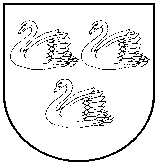 2017.gada 28.decembrī			    	 		     		 Nr. 17Sēde sasaukta:  2017.gada 22.decembrīSēdi atklāj: plkst. 9.00Sēdi vada: Gulbenes novada domes priekšsēdētājs Andris VējiņšSēdi protokolē:  Gulbenes novada domes kancelejas pārzine Vita BaškereSēdē piedalās Gulbenes novada domes deputāti: Mārtiņš Bogdans, Andis Caunītis, Gunārs Ciglis, Larisa Cīrule, Lāsma Gabdulļina, Ieva Grīnšteine, Stanislavs Gžibovskis, Edīte Kanaviņa, Valtis Krauklis, Intars Liepiņš, Normunds Mazūrs, Ilze Mezīte, Guntis Princovs, Guna Pūcīte, Anatolijs SavickisSēdē nepiedalās Gulbenes novada domes deputāts Normunds AudzišsPašvaldības administrācijas darbinieku, uzaicināto un interesentu saraksts pielikumā uz 2 lapāmPrese: D.Odumiņa– laikraksts „Dzirkstele”DARBA KĀRTĪBA[…]43. Par sadzīves atkritumu apsaimniekošanas maksas noteikšanu Gulbenes novada administratīvajā teritorijā.[…]43.§Par sadzīves atkritumu apsaimniekošanas maksas noteikšanu Gulbenes novada administratīvajā teritorijāZIŅO: A.VējiņšLĒMUMA PROJEKTU SAGATAVOJA: J.Šmoteks, I.BindreDEBATĒS PIEDALĀS: nav2017.gada 13.novembrī Gulbenes novada dome ir saņēmusi sadzīves atkritumu apsaimniekotāja SIA “Pilsētvides serviss” (Reģ. Nr. 40003244831, juridiskā adrese: Ēdoles iela 8, Rīga, LV-1055) vēstuli Nr. 1-05-2017/2996-e (reģistrēta Gulbenes novada dome 2017.gada 13.novembrī ar reģistrācijas Nr. GND/4.8/17/1951-P), kurā tiek lūgts apstiprināt no 2018.gada 1.janvāra atkritumu izvešanas tarifu 13,46 EUR/m³ bez PVN. Bez tam Gulbenes novada dome ir saņēmusi SIA “Pilsētvides serviss” 2017.gada 13.novembra vēstuli Nr.1-05-2017/302-e (reģistrēta Gulbenes novada dome 2017.gada 23.novembrī ar reģistrācijas Nr. GND/4.8/17/2023-P), kurā tiek informēts par savākto sadzīves atkritumu daudzumu laika posmā no 2017.gada 1.janvāra līdz 2017.gada 31.oktobrim, kā arī 2017.gada 22.novembra vēstuli Nr.1-05-2017/306-e (reģistrēta Gulbenes novada dome 2017.gada 23.novembrī ar reģistrācijas Nr. GND/4.8/17/2024-P), kurā SIA “Pilsētvides serviss” norāda sadzīves atkritumu apsaimniekošanas tarifa atšifrējumu. Gulbenes novada dome, izvērtējot SIA “Pilsētvides serviss” iesniegto maksu par sadzīves atkritumu apsaimniekošanu 2018.gadam, ir konstatējusi, ka SIA “Pilsētvides serviss” aprēķinos ir piemērojis iepirkuma piedāvājumā norādīto poligonā nododamo sadzīves atkritumu blīvumu  koeficientu (0,15 koeficients) atkritumu apjoma pārrēķinam no tonnām uz kubikmetriem.  Atkritumu apsaimniekošanas likuma 16.panta pirmās daļas 2.punktā noteikts, ka atkritumu radītājiem ir jāmaksā par faktiski radītajiem atkritumiem.Tādējādi, aprēķinot atkritumu apsaimniekošanas maksu, ir jāizmanto faktiskajai situācijai atbilstošs koeficients atkritumu apjoma pārrēķinam no tonnām uz kubikmetriem, nevis iepirkuma piedāvājumā atkritumu apsaimniekotāja norādītais poligonā nododamo sadzīves atkritumu blīvums (0,15 koeficients). Atbilstoši SIA “Pilsētvides serviss” iesniegtajai informācijai par savākto sadzīves atkritumu tilpumu un atkritumu poligonā nodoto sadzīves atkritumu masu, Gulbenes novada dome noskaidroja, ka Gulbenes novada teritorijā faktiski viens sadzīves atkritumu kubikmetrs atbilst aptuveni 122 kilogramiem atkritumu (koeficients – 0,122).2017.gada 7.decembrī Saeima pieņēma likumu “Grozījumi Atkritumu apsaimniekošanas likumā”, kas stāsies spēkā ar 2018.gada 1.janvāri. Saskaņā ar minētajiem grozījumiem pašvaldība ar lēmumu var noteikt maksu par sadzīves atkritumu savākšanu, pārvadāšanu, pārkraušanu, šķirošanu un citām normatīvajos aktos noteiktajām darbībām, ko veic pirms atkritumu reģenerācijas un kas samazina apglabājamo atkritumu apjomu par uzglabāšanu, dalītās atkritumu savākšanas, pārkraušanas un šķirošanas infrastruktūras objektu uzturēšanu atbilstoši līgumam, kuru noslēgusi pašvaldība un atkritumu apsaimniekotājs. Sabiedrisko pakalpojumu regulēšanas komisija apstiprina tarifu par sadzīves atkritumu apglabāšanu atkritumu poligonos, kurā būs iekļauts dabas resursu nodoklis normatīvajos aktos noteiktajā apmērā par atkritumu apglabāšanu. Atbilstoši Atkritumu apsaimniekošanas likuma 39.panta pirmajai daļai, nešķirotu sadzīves atkritumu apsaimniekošanas (izņemot sadzīves atkritumu reģenerāciju) maksas noteikšanas kārtību atkritumu radītājam vai valdītājam apstiprina pašvaldība ar saistošajiem noteikumiem. Pamatojoties uz saistošajos noteikumos paredzēto kārtību, pašvaldība ar lēmumu nosaka maksu par nešķirotu sadzīves atkritumu apsaimniekošanu (izņemot sadzīves atkritumu reģenerāciju), un to veido:1) pašvaldības lēmumā apstiprinātā maksa par sadzīves atkritumu savākšanu, pārvadāšanu, pārkraušanu, šķirošanu un citām normatīvajos aktos noteiktajām darbībām, ko veic pirms atkritumu reģenerācijas un kas samazina apglabājamo atkritumu apjomu, par uzglabāšanu, dalītās atkritumu savākšanas, pārkraušanas un šķirošanas infrastruktūras objektu uzturēšanu atbilstoši līgumam, kuru noslēgusi pašvaldība un atkritumu apsaimniekotājs;2) sabiedrisko pakalpojumu regulēšanas komisijas apstiprinātais tarifs par sadzīves atkritumu apglabāšanu atkritumu poligonos;Saskaņā ar 2017.gada 29.jūnija Sabiedrisko pakalpojumu regulēšanas komisijas padomes lēmumu Nr.65 Malienas reģionālajā atkritumu apglabāšanas poligona apsaimniekotajam SIA “AP Kaudzītes” maksājums par sadzīves atkritumu apglabāšanu ar dabas resursu nodokli  no 2018.gada 1.janvāra līdz 2018.gada 31.decembrim ir noteikts 55,52 EUR /t (bez PVN).Saskaņā ar Gulbenes novada domes 2010.gada  23.septembra saistošo noteikumu Nr.19  “Sadzīves atkritumu apsaimniekošanas noteikumi Gulbenes novadā” 10.1.apakšpunktu maksu par sadzīves atkritumu apsaimniekošanu nosaka Gulbenes novada dome ar savu lēmumu, pamatojoties uz Atkritumu apsaimniekošanas likumu un šajos noteikumos noteikto kārtību.Ņemot vērā iepriekš minēto un pamatojoties uz Atkritumu apsaimniekošanas likuma 39.panta pirmo daļu, saskaņā ar 2010.gada 23.septembra Gulbenes novada domes saistošo noteikumu Nr.19 “Sadzīves atkritumu apsaimniekošanas noteikumi Gulbenes novadā” 10.1.apakšpunktu, Sabiedrisko pakalpojumu regulēšanas komisijas 2017.gada 29.jūnija lēmums Nr.65 “Par sabiedrības ar ierobežotu atbildību “AP Kaudzītes” sadzīves atkritumu apglabāšanas pakalpojuma tarifiem”, likuma “Par pašvaldība” 21.panta pirmās daļas 27.punktu, un Finanšu komitejas ieteikumu, atklāti balsojot: PAR – 16 (Mārtiņš Bogdans, Andis Caunītis, Gunārs Ciglis, Larisa Cīrule, Lāsma Gabdulļina, Ieva Grīnšteine, Stanislavs Gžibovskis, Edīte Kanaviņa, Valtis Krauklis, Intars Liepiņš, Normunds Mazūrs, Ilze Mezīte, Guntis Princovs, Guna Pūcīte, Anatolijs Savickis, Andris Vējiņš); PRET – nav: ATTURAS – nav;  Gulbenes novada dome NOLEMJ:1. NOTEIKT maksu par sadzīves atkritumu apsaimniekošanu Gulbenes novada administratīvajā teritorijā 11,89 EUR (bez PVN) par vienu kubikmetru, ko veido:maksa par sadzīves atkritumu savākšanu, pārvadāšanu, pārkraušanu, šķirošanu un citām normatīvajos aktos noteiktajām darbībām, ko veic pirms atkritumu reģenerācijas un kas samazina apglabājamo atkritumu apjomu, par uzglabāšanu, dalītās atkritumu savākšanas, pārkraušanas un šķirošanas infrastruktūras objektu uzturēšanu atbilstoši līgumam, kuru noslēgusi pašvaldība un atkritumu apsaimniekotājs – 5,12 EUR (bez PVN) par vienu kubikmetru;sabiedrisko pakalpojumu regulatora apstiprinātais tarifs par sadzīves atkritumu apglabāšanu poligonā “Kaudzītes”, Litenes pagasts, Gulbenes novads – 6,77 EUR (bez PVN) par vienu kubikmetru.2. ATZĪT par spēku zaudējušu Gulbenes novada domes 2017.gada 9.februāra lēmumu “Par sadzīves atkritumu apsaimniekošanas maksas apmēra apstiprināšanu Gulbenes novada administratīvajā teritorijā” (protokols Nr.2, 6.§).3. Lēmums stājas spēkā 2018.gada 1.janvārī.4. PUBLICĒT šo lēmumu pēc tā spēkā stāšanās pašvaldības mājaslapā internetā vietnē www.gulbene.lv un Gulbenes novada pašvaldības informatīvajā izdevumā “Gulbenes Novada Ziņas”.5. Pamatojoties uz Administratīvā procesa likuma 76.panta otro daļu, 79.panta pirmo daļu, 188.panta pirmo un otro daļu un 189.pantu, šo lēmumu viena mēneša laikā no tā spēkā stāšanās dienas var apstrīdēt Gulbenes novada domē vai uzreiz pārsūdzēt Administratīvās rajona tiesas attiecīgajā tiesu namā pēc pieteicēja adreses.Sēdi vadīja			   (personiskais paraksts)                       		A.VējiņšSēdi protokolēja  		   (personiskais paraksts)                       		 V.BaškereIZRAKSTS PAREIZSGulbenes novada domes kancelejas pārzine		_____________ V.Baškere29.12.2017.GULBENES  NOVADA  DOMEReģ.Nr. 90009116327Ābeļu iela 2, Gulbene, Gulbenes nov., LV-4401Tālrunis 64497710, fakss 64497730, e-pasts: dome@gulbene.lv , www.gulbene.lv  DOMES SĒDES PROTOKOLS Gulbenē